_____________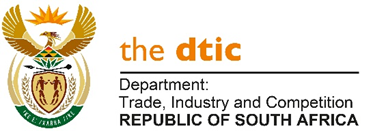 NATIONAL ASSEMBLYQUESTION FOR WRITTEN REPLY864.	Ms S Gwarube (DA) to ask the Minister of Trade, Industry and Competition:What total amount in Rand has been spent on (a) catering, (b) entertainment and (c) accommodation for (i) him, (ii) the Deputy Ministers and (iii) officials of his department since 29 May 2019?NW1045ERESPONSE864.     (a) (b) (c)  (i) (ii)(iii)All expenditures in relation to catering, entertainment and travel and subsistence including accommodation are disclosed in the audited Annual Financial Statements. The expenditure for the 2019/20 financial year was disclosed in the audited Annual Financial Statements of the former departments of Trade and Industry and Economic Development Department and the expenditure for the 2020/21 financial year was disclosed in the audited Annual Financial Statements Department of Trade, Industry and Competition (the dtic). The current financial year’s audited Annual Financial Statements will be available in September 2022. Catering:The accounting records reflects expenditure on a cost centre level and according to the departmental records, the following amounts were spent for Ministry on catering which covers catering for meetings convened by Minister, Deputy Ministers and/ or the staff of Ministry. Catering covers refreshments, light meals or snacks. Entertainment:The departments have spent the following amounts on entertainment for Ministry which largely cover expenditure for dinner meetings on international trips with international counterparts. Accommodation:The departments have spent the following amounts on accommodation for Ministry which covers local and international accommodation booked for Minister, Deputy Ministers and/ or the staff of Ministry.-END-Cost centre2019/202020/21TotalMinistryR53 870R22 292R76 162Cost centre2019/202020/21TotalMinistryR10 556R0R10 556Cost centre2019/202020/21TotalMinistry